 Thank you for giving us the opportunity to work with you on your recently completed Project. Client feedback is the most important thing for us in our constant quest for bringing better products and services to market. Please be as informative and objective as possible, as we welcome ALL feedback, both in terms of what we did well, and where we can improve. Please complete the following Customer Satisfaction Survey based on the project we recently completed for your organization. Thank you for your time.Did the project team deliver the results and quality that were promised?Were key project deadlines met with a “whatever it takes” attitude?Was consistent knowledge and direction provided on approach, scope, and schedule?Did the Project Manager and team guide your staff and project results? Were they “team players”?The project process was … Was there open and timely communication? Were the right personnel consistently assigned throughout the project?Was the Project Manager and team creative and flexible in their approach to meeting objectives?Did the Project Manager and team listen, learn, and then execute solutions to overcome challenges?The overall service on this project was … Comments / Testimonial: Please check this box to grant us permission to use your company logo and testimonial, or a picture of the Project on our website or in our future marketing efforts. Please check this box if you are willing to act as a reference for our company in the future.Thank you very much for taking the time to complete this survey. Your feedback is valued and very much appreciated!Dan MulrooneyOwner, Central Valley Hardware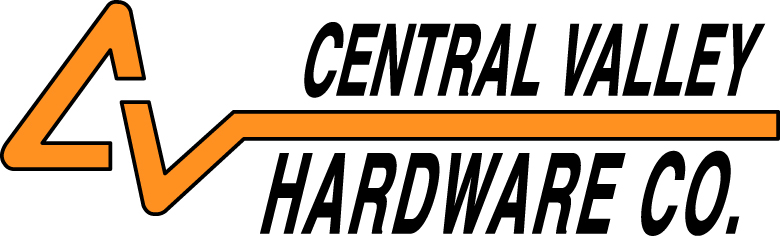 Customer Name:Project Name:Project Number:Project Manager/
Stakeholder:Date:Less than expectedAs expectedMore than expectedConsistently moreLess than expectedAs expectedMore than expectedConsistently moreLess than expectedAs expectedMore than expectedConsistently moreLess than expectedAs expectedMore than expectedConsistently moreLess than desirableAs expectedBetter than expectedConsistently betterLess than expectedAs expectedMore than expectedConsistently moreLess than expectedAs expectedMore than expectedConsistently moreLess than expectedAs expectedMore than expectedConsistently moreLess than expectedAs expectedMore than expectedConsistently moreLess than desirableAs expectedBetter than expectedConsistently better